Консультация для родителейГруппа «Солнышко» 2 младшая группаконсультацию подготовила Софронова Ирина Сергеевна-воспитатель группыВЛИЯНИЕ ТЕАТРАЛИЗОВАННОЙ ДЕЯТЕЛЬНОСТИ НА РАЗВИТИЕ ДОШКОЛЬНИКОВТеатрализованная деятельность – это творческая деятельность ребёнка, связанная с моделированием образов, отношений, с использованием различных выразительных средств: мимики, жестов, пантомимики. Театрализованные игры – интересный, понятный и доступный для детей вид деятельности. Театр является одним из самых ярких, красочных и доступных восприятию ребенка сфер искусства. Он доставляет детям радость, стимулирует развитие психических процессов, способствует творческому развитию и формированию основ личностной культуры. Театрально-игровая деятельность имеет большое значение для всестороннего воспитания детей. По влиянию на общее развитие ребенка театрализованной деятельности по праву принадлежит почетное место наряду с музыкой, рисованием и лепкой.Значение театрализованной деятельности в развитии ребенка трудно переоценить, поскольку театрализованная деятельность позволяет решать многие педагогические задачи, в особенности речевого, интеллектуального и художественно-эстетического развития и восприятия детей. Театрализованная деятельность является неисчерпаемым источником развития эмоций и чувств, средством приобщения ребенка к общечеловеческим ценностям, она выполняет и психотерапевтическую функцию.Рассмотрим подробнее значение театральной деятельности для развития детей: Кругозор и общая культураТеатрализованная деятельность помогает повысить общую культуру ребенка, приобщать к духовным ценностям, познакомить его с детской литературой, музыкой, изобразительным искусством, правилами этикета, обрядами, традициями. Эмоциональное развитиеТеатрализованная деятельность является источником развития чувств, глубоких переживаний ребенка, т. е. развивает его эмоциональную сферу, заставляя сочувствовать персонажам, сопереживать разыгрываемые события. Помогает эмоциональному раскрепощению ребенка, снятию зажатости, обучению чувствованию и художественному воображению. РечьС театрализованной деятельностью тесно связано и совершенствование речи, так как в процессе работы над выразительностью реплик персонажей, собственных высказываний незаметно расширяется и активизируется словарь ребенка, совершенствуется звуковая культура его речи, ее интонационный строй. Исполняемая роль, реплики ставят ребенка перед необходимостью четко, ясно и понятно выражаться. У него становится лучше диалогическая речь и грамматический строй речи. Развитие психических процессовВ процессе театрализованных игр развиваются психические процессы: внимание, память, восприятие, воображение; стимулируются мыслительные операции. Физическое развитиеВ театрализованной деятельности совершенствуются моторика, координация, плавность, переключаемость, целенаправленность движений. ТворчествоТеатрализованная деятельность - возможность раскрытия творческого потенциала ребёнка, воспитания творческой направленности его личности. Дети учатся замечать в окружающем мире интересные идеи, воплощать их, создавать свой художественный образ персонажа, у них развиваются творческое воображение и ассоциативное мышление. Коммуникативные навыкиПриобщение детей к театрализованной деятельности способствует освоению мира человеческих чувств, коммуникативных навыков, развитию способности к сопереживанию. Театрализованная деятельность позволяет формировать опыт социальных навыков поведения потому, что каждое литературное произведение для детей дошкольного возраста всегда имеет нравственную направленность (дружба, доброта, честность, смелость). Благодаря театрализации, ребенок не только познает мир, но и выражает своё собственное отношение к добру и злу, приобщается к фольклору, национальной культуре. Стремление детей показать, что испытывает персонаж, помогает им осваивать азбуку взаимоотношений. Сопереживание героям инсценировок развивает чувства ребёнка, представления о плохих и хороших человеческих качествах. Ребенок, благодаря театрализованной деятельности учится решать многие проблемные ситуации и преодолевать застенчивость.С первыми театрализованными действиями малыши встречаются очень рано в процессе разнообразных игр-забав, хороводов, при прослушивании выразительного чтения стихов и сказок взрослыми. Желательно использовать разные возможности для того, чтобы обыграть какой - либо предмет или событие, пробуждая фантазию ребёнка. С театрализованными представлениями дети могут также познакомиться при просмотре спектаклей, цирковых представлений, спектакля кукольного театра, как в постановке профессиональных артистов, так и педагогов, родителей, старших детей. Очень важно само желание ребёнка участвовать в игре-инсценировке, его эмоциональное состояние.Театрализованные занятия включают разыгрывание сказок, сценок, ролевые диалоги по иллюстрациям, самостоятельные импровизации на темы, взятые из жизни; просмотр кукольных спектаклей и беседы по ним; игры-драматизации; разыгрывание сказок и инсценировок; упражнения по формированию выразительности исполнения; упражнения по социально-эмоциональному развитию детей.Выбор постановки зависит от возраста детей. Чем дети младше, тем спектакль должен быть проще. Лучше всего подходят русские народные и авторские сказки. Можно взять текст сказки целиком в оригинале и разыграть его слово в слово, но интересней, если сказу изменить: добавить смешные эпизоды, слова, ввести новых героев, изменить концовку. Пофантазируйте, например, как колобку обмануть лисичку, а козлятам - злого волка, используйте эту возможность сочинения сказки на новый лад. Интересно также сочинить собственную историю или смастерить оригинальную куклу, которая станет главным героем. Когда уже выбран сценарий театра, нужно подумать о том, какой вид театрализованных игр лучше подойдет детям.Театральное искусство близко и понятно как детям, так и взрослым, прежде всего потому, что в основе его лежит игра. В игре ребёнок не только получает информацию об окружающем мире, законах общества, красоте человеческих отношений, но и учится жить в этом мире, строить взаимоотношения с окружающими. Игра - наиболее доступный и интересный для ребёнка способ переработки полученных впечатлений и выражения эмоций. Детство проходит в мире ролевых игр, помогающих ребёнку освоить правила и законы взрослых. Игры можно рассматривать как импровизированные театральные постановки, в которых кукла или сам ребёнок имеет свой реквизит, игрушки, мебель, одежду и т. д. Ребёнку предоставляется возможность побывать в роли актёра, режиссёра, декоратора, бутафора, музыканта. Театрализованная игра - одно из эффективных средств социализации дошкольника в процессе осмысления им нравственного подтекста литературного произведения, участия в игре, создающей благоприятные условия для развития чувства партнёрства. Театрализованная игра - это действия в заданной художественным произведением или заранее оговоренной сюжетом реальности. Творчество проявляется в том, что ребёнок передаёт свои чувства в изображаемом действии, художественно передаёт замысел, варьирует своё поведение в роли, по-своему использует предметы. В театрализованных играх игровое действие, предмет, костюм или кукла имеют большое значение, так как облегчают принятие ребёнком роли, определяющей выбор игровых действий. Все театральные игры можно разделить на две основные группы: режиссерские игры и игры драматизации. 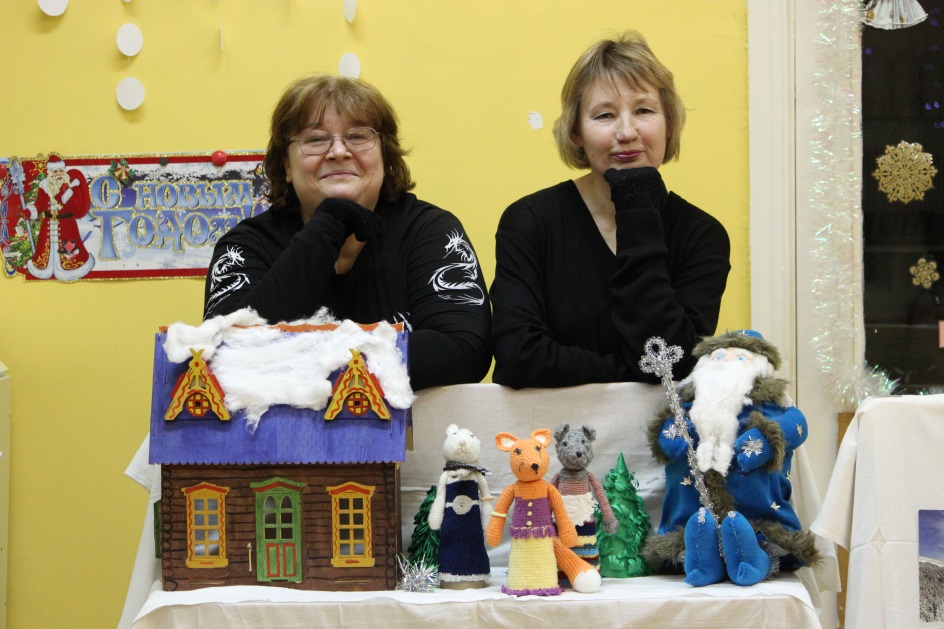 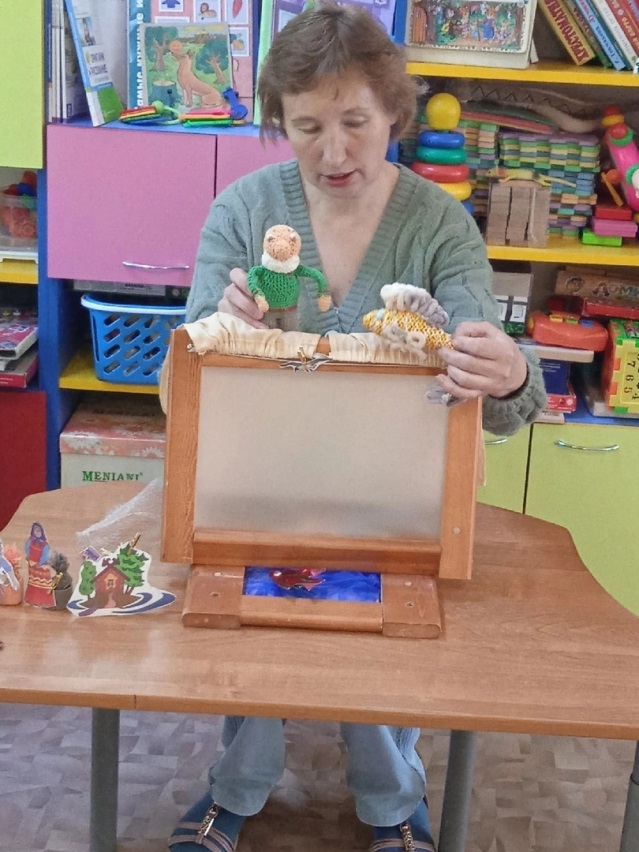 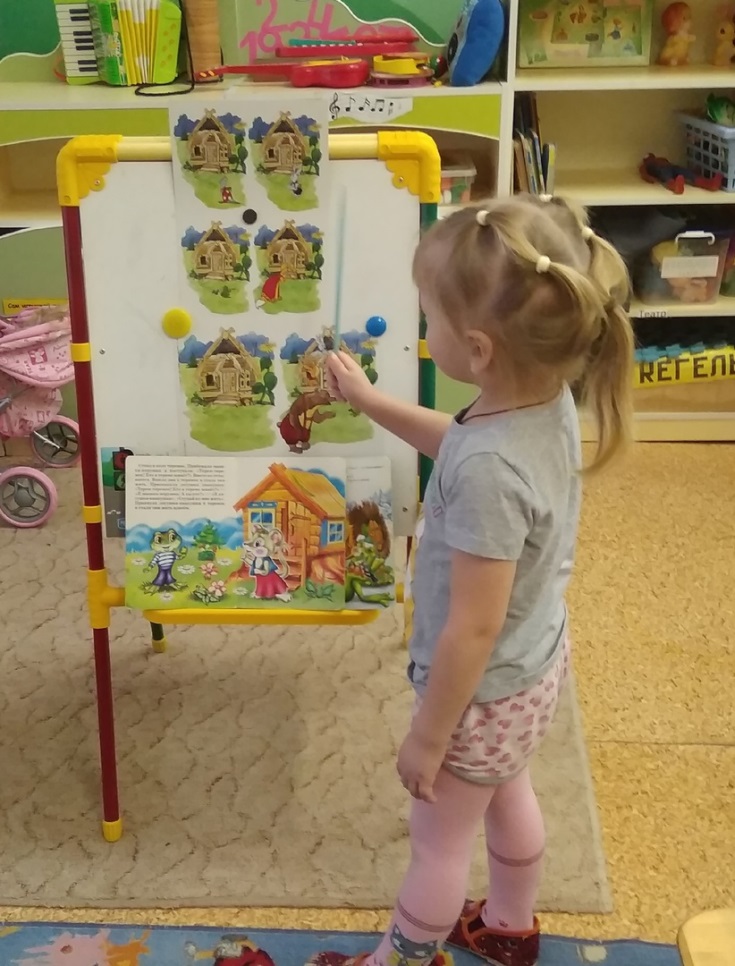 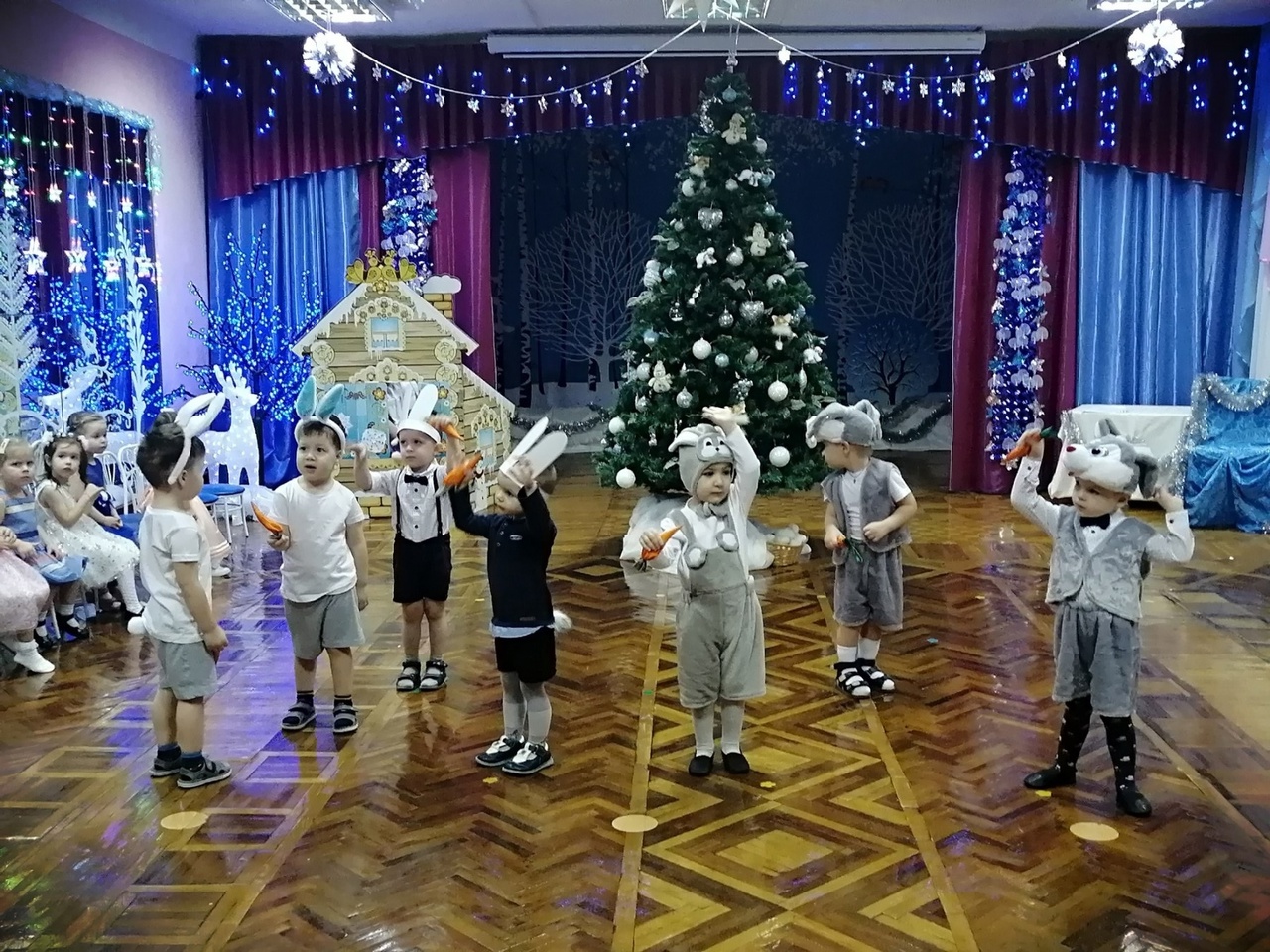 